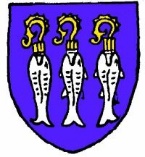 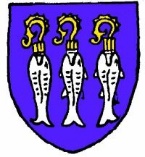 Whalley Parish CouncilThursday 20th January 2022Planning Agenda Present and ApologiesDeclaration of InterestsTo accept as a correct record the following :Planning Committee Minutes of 18th November 2021 (attached)5.	Planning Applications received for consideration January 2022 (attached)6.	Date of Next Meeting – Thursday  17th February 2022 at 7.00pm Whalley Old Grammar School